Об образовании мобильной группы по мониторингу ледового покрова на водных объектах Джумайловского сельского поселения Калининского района 	В целях обеспечения безопасности населения на водных объектах Джумайловского сельского поселения Калининского района в период Новогодних и Рождественских праздников:	1. Образовать мобильную группу по проведению мониторинга ледового покрова на водных объектах Джумайловского сельского поселения Калининского района  в период Новогодних и Рождественских праздников в составе:	Горбань Оксана Иосифовна, глава Джумайловского сельского поселения Калининского района, руководитель группы;	Рубцов Сергей Валерьевич, заместитель руководителя группы.	Члены группы:	Добровольский Александр Анатольевич, начальник финансового отдела администрации сельского поселения;	Гришко Василий Иванович, водитель администрации сельского поселения;	Пасечник Вячеслав Васильевич, член Джумайловского хуторского казачьего общества (по согласованию);	Пасечник Владимир Васильевич, член Джумайловского хуторского казачьего общества (по согласованию);	Чертов Василий Викторович, член Джумайловского хуторского казачьего общества (по согласованию);	Пасечник Виктория Олеговна, участковый уполномоченный полиции ОМВД России по Калининскому району (по согласованию);	Представитель Калининского инспекторского участка «Центр ГИМС МЧС России по Краснодарскому краю» (по согласованию).	2.Определить места возможного выхода на лед населения на водных объектах Джумайловского сельского поселения и установить запрещающие аншлаги:	- водный объект  в хут. Джумайловка, пруд 1; 	- водный объект балка Безымянная в хут. Джумайловка, пруд 2;	- водный объект  в хут. Джумайловка, пруд 3;	- водный объект в хут. Журавлевка, р. Понура.	2. Контроль за выполнением настоящего распоряжения оставляю за собой.	3. Распоряжение вступает в силу с о дня его подписания. Глава Джумайловского сельского поселения                                    Калининского района                                                                            О.И. Горбань3ЛИСТ СОГЛАСОВАНИЯ  проекта распоряжения администрации Джумайловского сельского поселения Калининского района от__________ № ________«Об образовании мобильной группы по мониторингу ледового покрова на водных объектах Джумайловского сельского поселения Калининского района»Проект подготовлен и внесен:Общим отделом администрацииДжумайловского сельского поселенияКалининского районаГлавный специалист общего отдела                                                 А.Н. НестероваПроект согласован:Общим отделом администрацииДжумайловского сельского поселенияКалининского районаНачальник  общего отдела                                                                  Е.В. Бабиева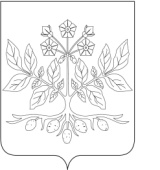 АДМИНИСТРАЦИЯ ДЖУМАЙЛОВСКОГО СЕЛЬСКОГО ПОСЕЛЕНИЯ КАЛИНИНСКОГО РАЙОНААДМИНИСТРАЦИЯ ДЖУМАЙЛОВСКОГО СЕЛЬСКОГО ПОСЕЛЕНИЯ КАЛИНИНСКОГО РАЙОНААДМИНИСТРАЦИЯ ДЖУМАЙЛОВСКОГО СЕЛЬСКОГО ПОСЕЛЕНИЯ КАЛИНИНСКОГО РАЙОНААДМИНИСТРАЦИЯ ДЖУМАЙЛОВСКОГО СЕЛЬСКОГО ПОСЕЛЕНИЯ КАЛИНИНСКОГО РАЙОНААДМИНИСТРАЦИЯ ДЖУМАЙЛОВСКОГО СЕЛЬСКОГО ПОСЕЛЕНИЯ КАЛИНИНСКОГО РАЙОНААДМИНИСТРАЦИЯ ДЖУМАЙЛОВСКОГО СЕЛЬСКОГО ПОСЕЛЕНИЯ КАЛИНИНСКОГО РАЙОНААДМИНИСТРАЦИЯ ДЖУМАЙЛОВСКОГО СЕЛЬСКОГО ПОСЕЛЕНИЯ КАЛИНИНСКОГО РАЙОНАРАСПОРЯЖЕНИЕРАСПОРЯЖЕНИЕРАСПОРЯЖЕНИЕРАСПОРЯЖЕНИЕРАСПОРЯЖЕНИЕРАСПОРЯЖЕНИЕРАСПОРЯЖЕНИЕот25.12.2020№100-рхутор Джумайловкахутор Джумайловкахутор Джумайловкахутор Джумайловкахутор Джумайловкахутор Джумайловкахутор Джумайловка